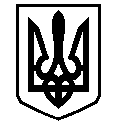 У К Р А Ї Н АВАСИЛІВСЬКА МІСЬКА РАДАЗАПОРІЗЬКОЇ ОБЛАСТІсьомого скликаннятридцять друга  сесіяР  І  Ш  Е  Н  Н  Я 24 травня  2018                                                                                                             № 29Про затвердження   проекту землеустрою щодо  відведення  земельної ділянки для будівництва та обслуговування індивідуального гаражу   та  передачу земельної ділянки безоплатно у власність в м. Василівка, обслуговуючий гаражний кооператив «Лада-6» гараж № 21 Чернявському В.В.	Керуючись Законом України «Про місцеве самоврядування в Україні»,  ст.ст.12,40,116,118,121,122 Земельного кодексу України, Законами України «Про землеустрій», «Про державний земельний кадастр»,  «Про внесення змін до деяких законодавчих актів України  щодо розмежування земель державної та комунальної власності»,  розглянувши заяву Чернявського Володимира Вікторовича,  що мешкає в м. Василівка, бульвар Центральний 10/9,  про  затвердження   проекту  землеустрою щодо відведення  земельної ділянки   для будівництва та обслуговування індивідуального гаражу та передачу земельної ділянки безоплатно у власність в м. Василівка, обслуговуючий гаражний кооператив «Лада-6», гараж № 21, проект землеустрою щодо  відведення  земельної ділянки  виготовлений  ФОП  Мельник О.В..,  Василівська міська радаВ И Р І Ш И Л А :	1. Затвердити  Чернявському Володимиру Вікторовичу  проект  землеустрою щодо відведення  земельної ділянки  площею  для будівництва та обслуговування індивідуального гаражу в м. Василівка, обслуговуючий гаражний кооператив «Лада-6», гараж № 21 .	2. Передати Чернявському Володимиру Вікторовичу безоплатно у власність земельну ділянку із земель житлової та громадської забудови, кадастровий номер 2320910100:05:032:0051, площею  для будівництва та обслуговування індивідуального гаражу (згідно КВЦПЗ-02.05- для будівництва індивідуальних гаражів) в м. Василівка, обслуговуючий гаражний кооператив «Лада-6», гараж № 21. 	 3. Зобов’язати  Чернявського Володимира Вікторовича   зареєструвати право власності на земельну ділянку  відповідно до вимог  Закону України «Про  державну реєстрацію прав на нерухоме майно та їх обмежень».4. Контроль за виконанням цього рішення покласти на постійну комісію міської ради з питань земельних відносин та земельного кадастру, благоустрою міста та забезпечення екологічної безпеки життєдіяльності населення.Міський голова                                                                                                     Л.М. Цибульняк